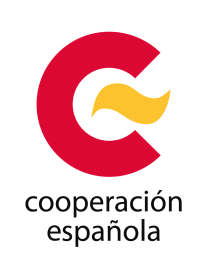 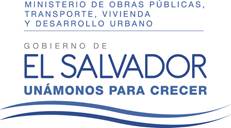 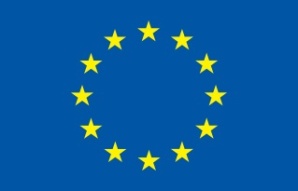 				AVISO DE LIBRE GESTIÓN No. 77/2015SERVICIOS DE CONSULTORÍA INDIVIDUAL PARA COORDINADOR/A GENERAL DE LA UNIDAD DE GESTIÓN PARA LA CONTRIBUCIÓN LAIF AL PROGRAMA DE CAMINOS RURALES EN EL SALVADORPaís: El SalvadorBeneficiario: Ministerio de Obras Públicas, Transporte, Vivienda y Desarrollo Urbano.Título del programa: Contribución LAIF al PROGRAMA Caminos Rurales en EL SalvadorFinanciamiento: UNIÓN EUROPEA/ LATIN AMERICAN INVESTMENT FACILITY (LAIF) - RESOLUCIÓN DE CONCESIÓN DE SUBVENCIÓN DCI-ALA/2011/283-236- COOPERACIÓN DELEGADA A LA AGENCIA ESPAÑOLA DE COOPERACIÓN INTERNACIONAL PARA EL DESARROLLO (AECID)Referencia Unión Europea: DCI-ALA/2011/283-236 
Referencia AECID: 2012/SPE/0400264No. de Plazas: 1DESCRIPCIÓN DE PUESTO:El Consultor será el responsable de garantizar una gestión estratégica, administrativa, operativa y financiera de la “Contribución LAIF al Programa de Caminos Rurales en El Salvador”, en adelante denominado como “El Proyecto”, que cumpla con los principios de eficiencia, eficacia,  transparencia y economía en el manejo de los recursos; así como dinamizar y dirigir con liderazgo los procesos internos de trabajo, de tal forma que respondan a las exigencias de los resultados programáticos y contractuales del proyecto. EXPERIENCIA ACADÉMICA:Profesional graduado, con título universitario, en Administración de Empresas, Economía, Ciencias Jurídicas, Relaciones Internacionales, Ingeniería Civil o Arquitectura, o carreras afines.  De preferencia con maestría en Desarrollo, Desarrollo Urbano, Administración de Empresas o Administración Pública, o afines; o Cursos de perfeccionamiento Gerencial en áreas privada y pública o Postgrados en el área de ingeniería.PRINCIPALES EXPERIENCIAS/HABILIDADES LABORALES:Experiencia profesional de al menos siete (7) años  en coordinación o conducción y supervisión de proyectos de infraestructura pública o privada.Experiencia en ejecución operativa y presupuestaria de proyectos en el sector público o privado (3 años).Experiencia en administración pública y conocimiento de la LACAP: Amplio conocimiento sobre trámites administrativos y financieros de entidades públicas de El Salvador, así como de contratación de proyectos, bienes y servicios y sobre los procesos de inversión del sector público.Contar con amplia experiencia, de responsabilidad progresiva,  en  el manejo de personal y trabajo en equipo en puestos gerenciales o directivos.Contar con amplia experiencia en la elaboración de informes técnicos y financieros.Experiencia en manejo de comunicación programática e institucional.Proactivo/a, integrador/a, Líder, buenas relaciones interpersonales, trabajador en equipo, facilidad para comunicarse, ético/a y con alto compromiso socialPara participar en este proceso, se le informa que podrá obtener las bases descargándolas gratuitamente del sitio www.comprasal.gob.sv del 27de julio al 7 de agosto de 2015.  La fecha de presentación de ofertas es el viernes 7 de agosto de 2015.